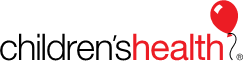 Coronavirus (COVID 19) Vaccination RequirementChildren’s Health requires all team members, practitioners, volunteers, students/trainees, as well as vendors and contractors to receive the COVID-19 vaccine and be fully vaccinated. This decision aligns with actions being taken by many other health systems in our community and across the country. We made this decision to protect all those who contribute and provide care on our campuses, so they are available when their skills and talents are needed most, as well as part of our collective duty and privilege in caring for this region’s most vulnerable, medically complex patient population.Similar to our flu vaccine protocol, the COVID-19 vaccine is required as a condition of employment or a condition of delivering care and support to the patients we serve.Here is what you need to know:Individuals will be considered “fully vaccinated” when they have received both doses of either the Moderna or Pfizer vaccine or the one-dose Johnson & Johnson vaccine.This is a requirement, and individuals will be prohibited from providing services on Children’s Health facilities if you fail to comply.Additionally, The Joint Commission, the premier accrediting agency for Children’s Health, now requires documentation of COVID-19 vaccine boosters, for those who choose to have a booster (not required).   If have the booster, you should provide documentation with your COVID-19 vaccine documents.To comply with this requirement, the student will need to sign this form and submit it with the rest of their paperwork.  Please reach out to Student Services with any questions.STUDENT ATTESTATIONI understand that Children’s Health requires all team members, practitioners, volunteers, students/trainees, as well as vendors and contractors to receive the COVID-19 vaccine and be fully vaccinated.  I will have provided documentation to Children’s Health to show I am fully vaccinated prior to being cleared to start a rotation.___________________________________________	____________________Student Signature						              DateFor office use only: Occ Health Signature proof of vaccination___________________________________________	____________________Occ health Signature					Date